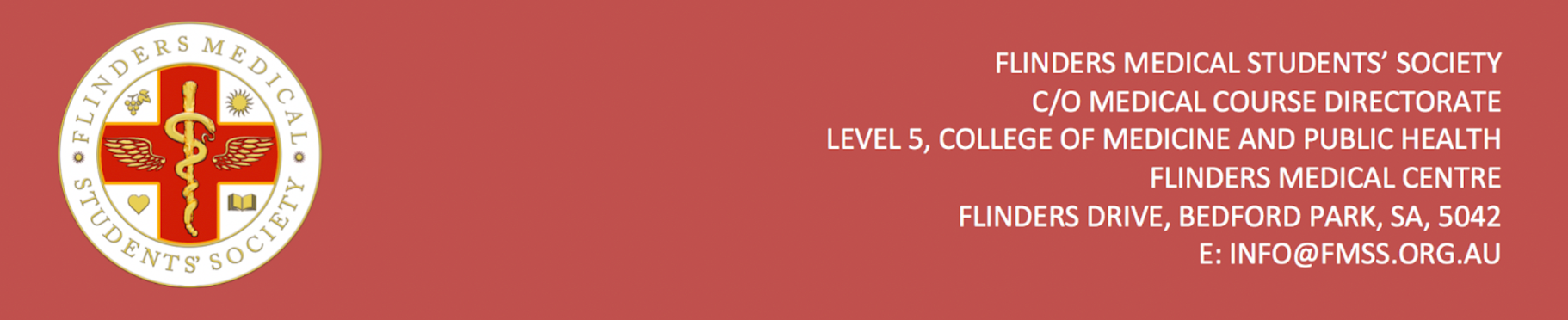 FMSS Financial Hardship FormFlinders Medical Students’ Society provides limited $50 Woolworths or Coles gift cards for students experiencing financial hardship. To apply, please complete the application from below and email it to the FMSS Vice Presidents at vpi@fmss.org.au and vpe@fmss.org.au.Signature:							Date:Full NameDate of BirthStudent IDFANAre you an international student? If yes, where from?Cause of financial difficultyDo you have any individuals who are financially dependent on you? If yes, how many?Please write 250 words outlining your situation and why you require financial support from FMSS. Type of Gift Card requestedWoolworths                          Coles Other (please specify): 